第五届“汇创青春”——上海大学生文化创意作品展示活动（综合类—美术、公共艺术）实施方案一、参赛要求1.参赛对象：在校大学生或2017年后毕业的本科生、研究生、博士生、留学生。2.作品完成时限：2020年2月前完成的优秀作品，具有美学品味和艺术质量。注：历届已获奖作品不可重复投稿 3.具体要求:(1)国画、油画、版画、雕塑4类作品：作品尺寸：控制在2米x2米以内（特殊尺寸需选送院校把关，经专家评审）；作品呈现形式：符合艺术门类的基本要求，形式不做特殊限定。(2)公共艺术类：作品尺寸：2米x2米x4幅以内；作品呈现形式：展板形式，需提供设计文件。(3)新实验及装置类：作品尺寸：不做特殊尺寸要求，由选送院校把关（若为工艺美术或数字媒体艺术相关作品，请投递到这两个类别相应的承办学校上海工艺美术职业学院、上海工程技术大学）。注：今年不再接收艺术理论作品。二、评选流程1.第一步：参赛者在规定时间内将申报作品的电子版报名表、作品照片、汇总表+纸质版作品照片、报名表、汇总表报送到各高校负责人处。各高校首先进行校内遴选，再推荐优秀作品至上海大学参加全市评选。要求：各高校各单类不超过15件，总数不超过50件。我院此次收取报名材料的时段为：2020年2月16日-2月20日16:00，联系人：祝汉威（美术楼202室），邮箱：898228725@qq.com，建议以班级为单位交至学院联系人处，谢谢配合！2.第二步：由承办方上海大学组织评审组对各类作品（照片）进行初步评选，确定入围名单。3.第三步：各高校递交入围作品（实物）至上海大学，承办方上海大学组织评审组对作品实物进行终审，评选出最终获奖作品。 三、奖项设置（数量根据实际参赛作品数微调）一等奖15名            二等奖25名               三等奖35名          （所有类别的奖项均颁发由上海市教委统一制作的荣誉证书）      四、进度安排2月25日前，各参赛高校将经过校内遴选的作品照片以学校为单位报送。3月2日—3月8日，对作品（照片）初选，公布入围名单。3月9日—3月15日，入围作品以学校为单位递交实物3月16日-3月29日，入围作品复审3月30日-4月3日，公布获奖名单4月13日-4月23日，作品展览展示5月至6月，市教委对部分获奖作品进行集中展示活动。展示要求及活动说明1.作品实物必须是递交的数码照片显现的作品原件。2.参展者必须保证提交真实、准确的个人资料，提供虚假信息者，活动组委会有权取消其参展资格。3.参展者必须承诺参展作品为原创作品，无抄袭仿冒他人成果。作品严禁包含色情、暴力、恐怖、反动等违反国家法律的作品，严禁使用社会名人、明星等图片。参展作品如违反版权、商标、专利等相关法律法规或侵犯第三方权益，其法律责任由本人自行负责。每位参赛者（含第二作者）可提交两份以内作品（含两份）。4.活动组委会对参展个人提交的信息进行保密管理，但有权利用参展个人的相关信息和参展作品进行与评奖活动有关的宣传推广活动。活动组委会有获奖作品展示、出版及其他形式的非商业用途推广、宣传、展览、复制、收藏等权利。5.大赛组委会不接受任何形式的学生个人投稿。备注：参赛者需要提供以下材料：1、电子版：报名表+汇总表+作品照片（文件名命名为：作者+学校+作品名称；为避免清晰度及作品变形问题，保证作品清晰、完整，请避免用手机拍摄或广角镜头拍摄，可用50焦段标准镜头拍摄；照片统一为JPEG或JPG格式，图像分辨率不低于300dpi；每件作品照片或模型效果图提供不超过3张各角度的图片，局部图请挨个标注为1、2、3）。特别注意：公共艺术设计文件均要求是PDF格式，所有的文字转成曲线，除设计文件外，同时需提交一份分辨率不低于200dpi的jpge格式设计文件。2、纸质版：作品照片+报名表+汇总表（使用相纸冲印成10英寸的纸质照片；如有局部图像可一并提供，不超过3张，局部图背面标注1、2、3；每张照片背后请务必标明作者名、作品名、学校名、作者电话）电子版和纸质版材料需同时提供。各类别评审组会对作品照片进行初评，选出各组的入围作品；工作人员会通知入围作者递交作品实物（以学校为单位报送），评审组会对作品实物进行复评，选出最终获奖作品。逾期不交者，视作自动放弃：作品实物将由组委会统一保管；作品展览期间，不予退还；所有展览结束后，作品退还至各高校相关部门。附件1： 第五届“汇创青春”——上海大学生文化创意作品展示季（综合类-美术、公共艺术）报名表附件2： 第五届“汇创青春”——上海学生文化创意作品展示季（综合类-美术、公共艺术）报名汇总表学校名称：（负责单位盖章）                          ___年___月___日  作品名称尺寸（长X宽X高，单位cm）材质类别类别制作年份编号（组委会填）编号（组委会填）作品简述及创意点介绍（不少于100字）：必填作品简述及创意点介绍（不少于100字）：必填作品简述及创意点介绍（不少于100字）：必填作品简述及创意点介绍（不少于100字）：必填作品简述及创意点介绍（不少于100字）：必填作品简述及创意点介绍（不少于100字）：必填作者姓名作者姓名手机学校学校指导教师参赛者承诺：本人郑重承诺，我所申报的参加上海市大学生文化创意展示季的作品完全由本人自主原创，本人除保留作品的署名权外，其他的包括编辑出版、复制、展览等其他权益均归组委会所有。承诺人（签名）：申报时间：年    月    日参赛者承诺：本人郑重承诺，我所申报的参加上海市大学生文化创意展示季的作品完全由本人自主原创，本人除保留作品的署名权外，其他的包括编辑出版、复制、展览等其他权益均归组委会所有。承诺人（签名）：申报时间：年    月    日参赛者承诺：本人郑重承诺，我所申报的参加上海市大学生文化创意展示季的作品完全由本人自主原创，本人除保留作品的署名权外，其他的包括编辑出版、复制、展览等其他权益均归组委会所有。承诺人（签名）：申报时间：年    月    日参赛者承诺：本人郑重承诺，我所申报的参加上海市大学生文化创意展示季的作品完全由本人自主原创，本人除保留作品的署名权外，其他的包括编辑出版、复制、展览等其他权益均归组委会所有。承诺人（签名）：申报时间：年    月    日参赛者承诺：本人郑重承诺，我所申报的参加上海市大学生文化创意展示季的作品完全由本人自主原创，本人除保留作品的署名权外，其他的包括编辑出版、复制、展览等其他权益均归组委会所有。承诺人（签名）：申报时间：年    月    日参赛者承诺：本人郑重承诺，我所申报的参加上海市大学生文化创意展示季的作品完全由本人自主原创，本人除保留作品的署名权外，其他的包括编辑出版、复制、展览等其他权益均归组委会所有。承诺人（签名）：申报时间：年    月    日序号作者作品名称尺寸材质/种类作品照片作者手机指导 教师学校样例1韩梅梅《飘雪》60*80cm布面油画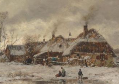 XXX王XX上海大学